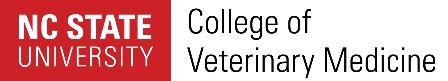 Cats needed for one-time saliva swab!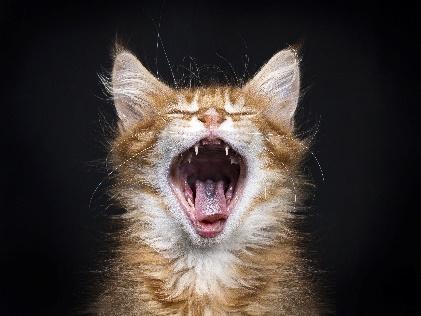 NC State College of Veterinary Medicine is looking for cats to participate in a one-time, 15 second oral swab. In return, you will get a $50 electronic gift card! PARTICIPATION 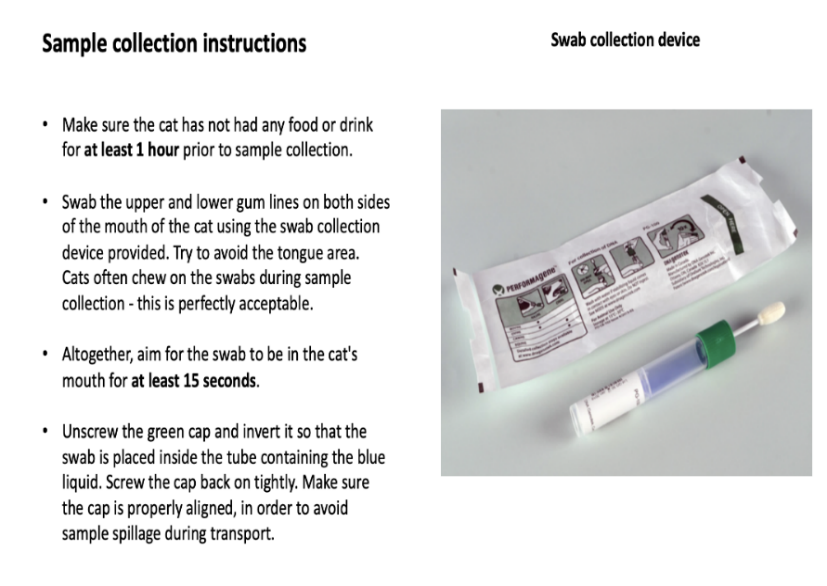 Owners must come to NCSU College of Veterinary Medicine one time. The swab can be collected from the car with the cat in their carrier.Cats need to have a diagnosis of one of the following: osteoarthritis, chronic kidney disease, IBD, GI Lymphoma, or be a healthy control.Cats that have not been treated with antibiotics, antivirals, antifungals or probiotics within a month of sample collectionINCLUSION CRITERIA Current exam within the last 6 months required to confirm diagnosis.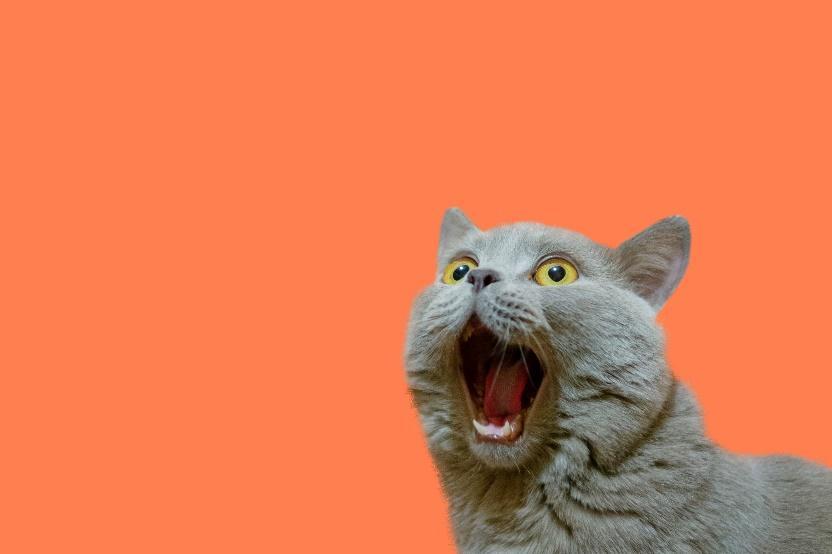 Osteoarthritis: documented diagnosis by veterinarian. Preferably with radiographic evidence. Chronic kidney disease: any stage accepted, but they cannot have any other major systemic disease.IBD & GI Lymphoma: the diagnosis must be confirmed with biopsies and they need to be Felv/FIV negative.For more information, contact the Clinical Studies Core:Katie Richmond: 919-513-6453 cvmclinicalstudies@ncsu.edu 